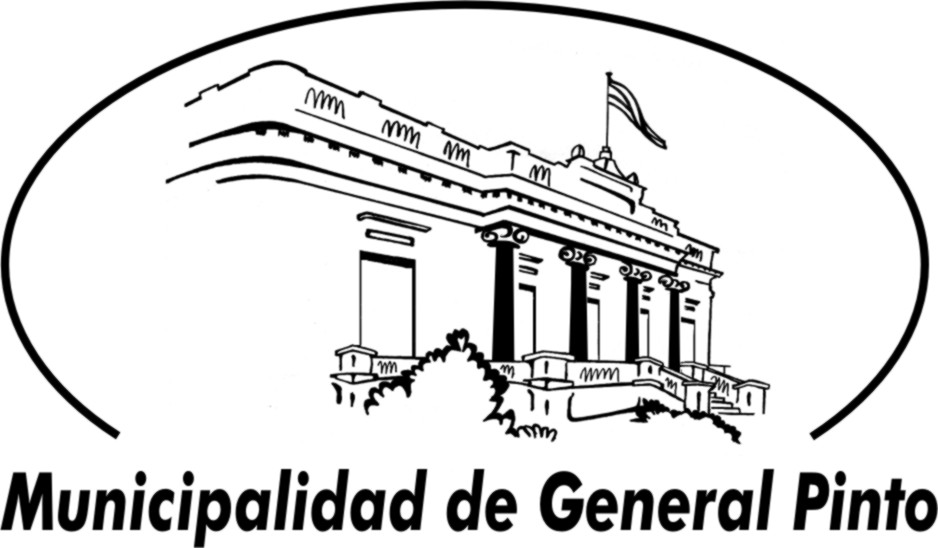 DETERMINACION DE ..........................................OFICINA DE CONTROL